Муниципальное автономное общеобразовательное учреждение «Основная общеобразовательная школа с. Акинфиево»Отчёт об итогах организации подготовки и проведения объектовой тренировки на случай пожара и задымления в «МАОУ ООШ с.Акинфиево»   Никифорова Алла Анатольевна2024годПояснительная запискао проведении Всероссийского урока по Основам безопасности жизнедеятельности в  МАОУ «ООШ с.Акинфиево».Название мероприятия: «Организация и  подготовка  проведения объектовой тренировки на случай пожара и задымления в «МАОУ ООШ с.Акинфиево»  по защите детей и персонала от чрезвычайных ситуаций.Дата проведения: 13 марта  2024г.Цели и задачи проведения открытого урока:1.Тренировочная эвакуация из школы работников и учащихся на случай пожара и задымления.2. Всесторонняя проверка готовности учебного заведения к проведению мероприятий по обеспечению безопасности персонала и учащейся в чрезвычайных ситуациях;3. совершенствование учащимися практических навыков, полученных в процессе обучения по курсу «Основы безопасности жизнедеятельности»;4. воспитание у учащихся уверенности в эффективности мероприятий ГО и убежденности в необходимости принимать в них участие;Возрастные группы учащихся: 1,2,3,6,9 классы ( 6 чел)В начале 1-го урока с обучающимися был проведен  инструктаж  классным руководителем и учителем начальных классов Никифоровой А.А, сотрудниками ЕДДС: Елфимовым Максимом Вадимовичем (Директор  Муниципального казённого учреждения «Управление гражданской защиты городского округа Нижняя Салда» и инженером   Шкредовым   Дмитрием Александровичем показана презентация «Гражданская оборона: основные понятия, определения и задачи», так же проведена викторина «Будь готов к ЧС!»Целью урока было ознакомление с понятиями «гражданская оборона», «гражданская защита», «сигнал оповещения», «воздушная тревога», «химическая опасность», «угроза».      В ходе мероприятия ребята выяснили, что представляет собой Всемирный день гражданской обороны и почему он отмечается 1 марта; какие опасности подстерегают человека и как вести себя в ситуациях, угрожающих жизни и здоровью.Во время 3-го урока проведено практическое занятие по эвакуации учащихся из здания школы (учебная тревога). Эвакуация – это одна из главнейших задач гражданской защиты. Первый её этап – организованный вывод учащихся из зоны возможной чрезвычайной ситуации на случай пожара и задымления, природного или техногенного характера, террористического акта.Во время эвакуации нарушений, ошибок не было. Урок прошел успешно, персонал школы показал хорошие знания в области обеспечения безопасности детей.  Очередная встреча сотрудников ЕДДС и учащихся.                              Урок-практика:                                                                                                                           вызов по телефону 112   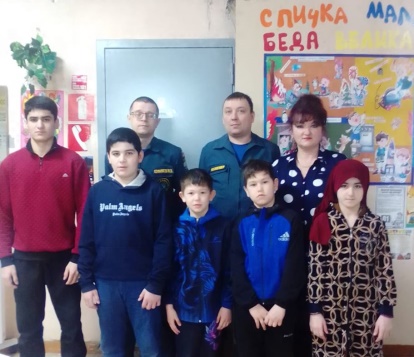 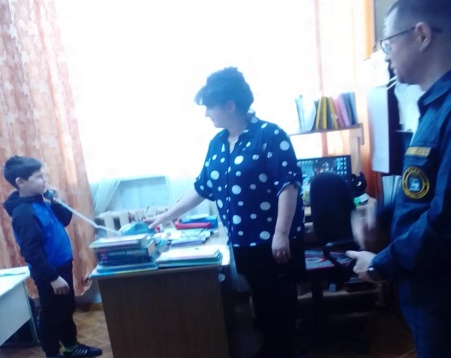  Познавательная  беседа с                                                                      « Все под контролем!» Идет эвакуация учащихся.                                                                                                                                                                                                     Елфимовым Максимом Вадимовичем  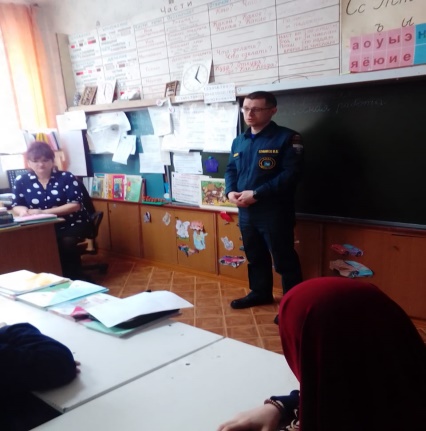 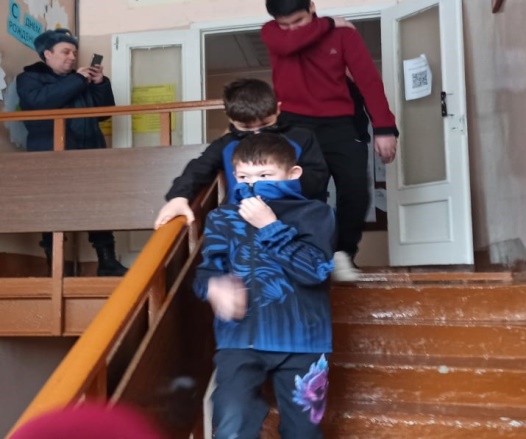                                            Эвакуация и детей и сотрудников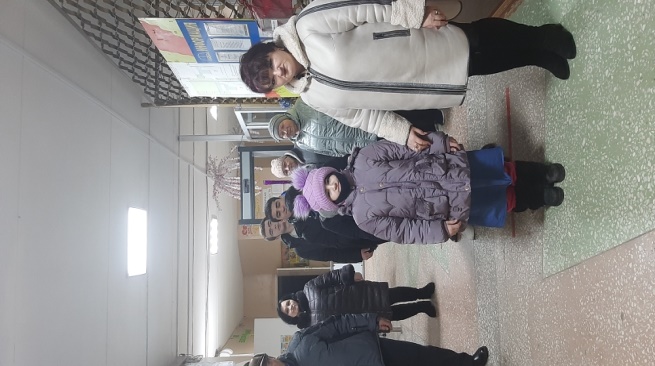 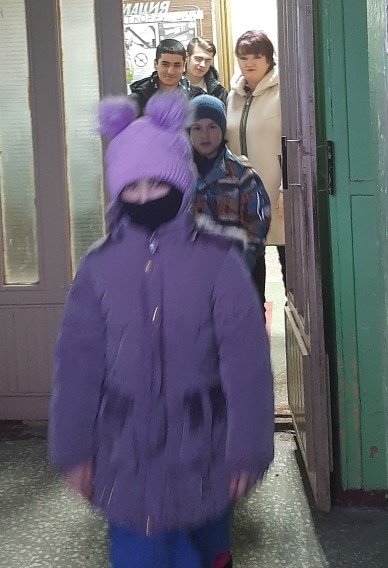 